Приложение N 25к приказу Министерства строительстваи жилищно-коммунального хозяйстваРоссийской Федерацииот 18 апреля 2019 г. N 228/прМЕТОДИКАРАСЧЕТА ПОКАЗАТЕЛЯ "ДОЛЯ ОБЪЕМА ЗАКУПОКОБОРУДОВАНИЯ, ИМЕЮЩЕГО РОССИЙСКОЕ ПРОИСХОЖДЕНИЕ,В ТОМ ЧИСЛЕ ОБОРУДОВАНИЯ, ЗАКУПАЕМОГО ПРИ ВЫПОЛНЕНИИ РАБОТ,В ОБЩЕМ ОБЪЕМЕ ОБОРУДОВАНИЯ, ЗАКУПЛЕННОГО В РАМКАХРЕАЛИЗАЦИИ МЕРОПРИЯТИЙ ГОСУДАРСТВЕННЫХ (МУНИЦИПАЛЬНЫХ)ПРОГРАММ ФОРМИРОВАНИЯ СОВРЕМЕННОЙ ГОРОДСКОЙ СРЕДЫ"1. Настоящая Методика определяет порядок расчета Министерством строительства и жилищно-коммунального хозяйства Российской Федерации (далее - Министерство) показателя "Доля объема закупок оборудования, имеющего российское происхождение, в том числе оборудования, закупаемого при выполнении работ, в общем объеме оборудования, закупленного в рамках реализации мероприятий государственных (муниципальных) программ формирования современной городской среды" (далее - Показатель), предусмотренного разделом 2 паспорта национального проекта "Жилье и городская среда", утвержденного протоколом заседания президиума Совета при Президенте Российской Федерации по стратегическому развитию и национальным проектам от 24 декабря 2018 г. N 16 (с учетом изменений по протоколу заседания от 2 июля 2020 г. N 6) (далее - паспорт национального проекта "Жилье и городская среда"), и разработана в соответствии с пунктом 3 статьи 7 Федерального закона от 29 ноября 2007 г. N 282-ФЗ "Об официальном статистическом учете и системе государственной статистики в Российской Федерации".1.1. Формирование официальной статистической информации по Показателю осуществляется на федеральном уровне с годовой и ежемесячной периодичностью в целом по Российской Федерации, субъектам Российской Федерации.1.2. Срок предоставления (распространения) официальной статистической информации - 20 число месяца, следующего за отчетным месяцем; за отчетный год - 1 февраля года, следующего за отчетным годом.1.3. Субъектом официального статистического учета, формирующим официальную статистическую информацию по Показателю, является Министерство.2. Для расчета Показателя используются административные данные, содержащие отчетность об объемах закупленного оборудования, в том числе оборудования, закупаемого при выполнении работ, в рамках реализации государственных (муниципальных) программ формирования современной городской среды, за отчетный период, представляемые в Министерство высшими должностными лицами (руководителями высших исполнительных органов государственной власти) субъектов Российской Федерации.3. Состав оборудования, имеющего российское происхождение, необходимого для реализации федерального проекта "Формирование комфортной городской среды", в том числе оборудования, закупаемого при выполнении работ в рамках реализации мероприятий государственных программ (подпрограмм) субъектов Российской Федерации и муниципальных программ (подпрограмм) формирования современной городской среды в рамках федерального проекта "Формирование комфортной городской среды" в составе государственной программы Российской Федерации "Обеспечение доступным и комфортным жильем и коммунальными услугами граждан Российской Федерации" (далее - государственных (муниципальных) программ современной городской среды), используемый для расчета Показателя, определяется на основании перечня отдельных видов промышленных товаров, происходящих из иностранных государств (за исключением государств - членов Евразийского экономического союза), в отношении которых устанавливаются ограничения допуска для целей осуществления закупок для обеспечения государственных и муниципальных нужд, утвержденного постановлением Правительства Российской Федерации от 30 апреля 2020 г. N 617 "Об ограничениях допуска отдельных видов промышленных товаров, происходящих из иностранных государств, для целей осуществления закупок для обеспечения государственных и муниципальных нужд", согласно коду в соответствии с Общероссийским классификатором продукции по видам экономической деятельности ОК 034-2014 (КПЕС 2008):площадки спортивные для спортивных игр на открытом воздухе (42.99.12.110).При определении состава оборудования, имеющего российское происхождение, необходимого для реализации федерального проекта "Формирование комфортной городской среды", в том числе оборудования, закупаемого при выполнении работ в рамках реализации мероприятий государственных (муниципальных) программ современной городской среды, используемого для расчета Показателя, также учитывается оборудование для занятий спортом или для игр на открытом воздухе, в том числе оборудование, закупаемое при выполнении работ в рамках реализации мероприятий государственных (муниципальных) программ современной городской среды, согласно иным кодам Общероссийским классификатором продукции по видам экономической деятельности ОК 034-2014 (КПЕС 2008) и кодам единой Товарной номенклатуры внешнеэкономической деятельности Евразийского экономического союза и Единого таможенного тарифа Евразийского экономического союза (ТН ВЭД).4. Критерий подтверждения производства оборудования, в том числе оборудования, закупаемого при выполнении работ в рамках реализации государственных (муниципальных) программ формирования современной городской среды, устанавливается в соответствии с подпунктом "в" пункта 1 постановления Правительства Российской Федерации от 17 июля 2015 г. N 719 "О подтверждении производства промышленной продукции на территории Российской Федерации".5. Расчет Показателя осуществляется по формуле: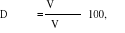 где:DРП ФКГС - доля объема закупок оборудования, имеющего российское происхождение, в том числе оборудования, закупаемого при выполнении работ, в общем объеме оборудования, закупленного в рамках реализации мероприятий государственных (муниципальных) программ формирования современной городской среды, за отчетный период, процент (округляется до целого значения);VРП ФКГС - объем закупленного оборудования, имеющего российское происхождение, в том числе оборудования, закупленного при выполнении работ в рамках реализации мероприятий государственных (муниципальных) программ формирования современной городской среды, нарастающим итогом, начиная с 2019 года, за отчетный период, в млн руб.;VФКГС - общий объем закупленного оборудования, в том числе оборудования, закупленного при выполнении работ в рамках реализации мероприятий государственных (муниципальных) программ формирования современной городской среды, нарастающим итогом, начиная с 2019 года, за отчетный период, млн руб.